Уважаемые родители, вашему вниманию для повторения и самостоятельного усвоения предлагаем выполнить следующие задания По теме «Зима».1. Какое время года наступило? Назови и запомни зимние месяцы. Назови приметы зимы.2. «Скажи наоборот»Летом дни жаркие, а зимой_______________________летом небо светлое, а зимой______________________летом день длинный, а зимой_____________________летом солнце яркое, а зимой_____________________весной лед на реке тонкий, а змой________________снег мягкий, а лед______________________________3. «Подбирай, называй, запоминай»На снегокате Ваня к горке подъехал.На горку…(въехал), с горки … (съехал), вокруг горки … (объехал), из парка… (уехал)4. «Из чего – какой?»Горка из снега (какая?)______________Дорожка изо льда___________________Погода с морозом___________________5. Назови по картинкам-символам признаки зимы и расскажи про зиму.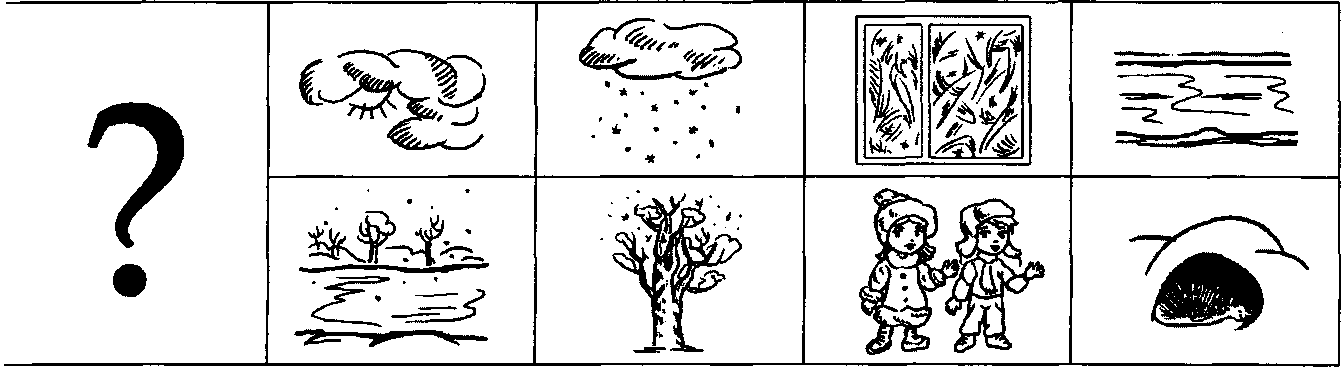 Примерный рассказ:Пришла зима. Солнце не греет. Идет снег. На улице мороз. На дорогах становится скользко. Реки покрыты льдом. Деревья стоят голые, без листьев. Люди надели теплую одежду и обувь. Зайцы и белки поменяли свои шубки. Ежи и медведи спят всю зиму.6. Выучи стихотворение о зимнем времени годаМама! Глянь-ка из окошка –Знать, вчера недаром кошкаУмывала нос:Грязи нет, весь двор одело,Посветлело, побелело –Видно, есть мороз.Не колючий, светло-синийПо ветвям развешен иней…А. Фет7. Развитие мелкой моторики«Мы во двор пошли гулять»8. Что лишнее  и  почему?Лыжи,  санки,  коньки,  василёк.Зима,  весна,  декабрь, осень.Осень,  зима,  Рождество,  весна.Лыжи,  зима,  санки,  коньки.  9. «Назови ласково»Снег-снежок,мороз-морозец,ветер-ветерок,лед-ледок,зима-зимушка,метель-метелица,санки-саночки,холод-холодок,звезда-звездочка.10. «Чем похожи и не похожи?»Развитие умения сравнивать понятия.Лед и снег,Лед и стекло,Лед и зеркало,Снег и вата.11. «Каким это бывает?»Снег - белый, мягкий, легкий, пушистый, липкий, холодный, блестящий, серебристый, сверкающий, падающий.Зима - холодная, веселая, суровая, злая,  морозная, длинная, вьюжная.Снежинки - белые, легкие, мохнатые, пушистые, красивые, узорчатые.12. «Подбери родственные слова»Снег - снежок, снежки, снежинка, снегопад, снегурочка, подснежник, снегирь.Зима - зимушка, зимний, зимовать, зимовье, зимовка.Мороз - морозец, морозить, морозилка, морозный, мороженое.Лед - льдина, ледок, ледник, ледоход, ледяной, гололед.По теме  «Зимние забавы»Задание 1.— спросить у ребенка, какое сейчас время года, в какие игры дети любят играть зимой, что им нужно для зимних игр;— в качестве экскурсии сходить с ребенком на зимний стадион, где следует обратить его внимание на то, какими видами спорта занимаются дети.— выяснить, в какие игры нельзя играть зимой и почему.Задание 2. Отгадать загадки.1. Кто по снегу быстро мчится, провалиться не боится? (Лыжник)2. Мчусь как пуля я вперед, лишь поскрипывает лед,Да мелькают огоньки. Кто несет меня? (Коньки)3. Все лето стояли, зимы ожидали.Дождались поры — помчались с горы. (Санки)4. Меня не растили — из снега слепили.Вместо носа ловко вставили морковку,Глаза — угольки, губы — сучки.5. Холодная, большая. Кто я такая? (Снежная баба)6. По снегу покатите — я подрасту, На костре согреете — я пропаду. (Снежный ком)Задание 3. «Какие зимние виды спорта ты знаешь? Что нужно этим спортсменам?»Задание 4. Дидактическая игра «Кому что нужно?» (употребление винительного падежа существительных): лыжнику нужны лыжи, хоккеисту —. , фигуристу —. , саночнику —.Задание 5. Дидактическая игра «Исправь ошибку» (на логическое мышление).Лыжнику нужны санки. Конькобежцу нужны лыжи. Саночнику нужны коньки. Хоккеисту нужны санки.Зимой дети катаются на лыжах, велосипеде, играют в мяч, лепят снежную бабу, прыгают через скакалку, играют в хоккей, футбол, загорают, строят снежную крепость.Задание 6. Выучить стихотворение.Я катаюсь на коньках, разгорелись ушки!Рукавички на руках, шапка на макушке!Раз, два — чуть не поскользнулся, раз, двачуть не кувыркнулся.Снег, снег, белый снег, засыпает он нас всех!Дети все на лыжи встали и по снегу побежали.Покатились санки вниз — крепче, куколка, держись!Ты сиди, не упади — там канавка впереди.Надо ездить осторожно, а не то разбиться можно!Задание 7. Упражнение на координацию речи с движением.Мы слепили снежный ком, ушки сделали потом.Вместо глаз — угольки нашлись у нас.Кролик вышел как живой: и с хвостом, и с головой.За усы не тяни — из соломинки они!Длинные, блестящие, точно настоящие!Задание 8. Составить рассказ (из личного опыта)на темы: «Как я лепил снежную бабу», «Как я играл зимой». Ребенок имитирует лепку зайчика из снега.Задание 9. Вырезать картинки с изображением зимних забав и вклеить в альбом.Мы во двор пошли гулятьРаз, два, три, четыре, пять,(Загибать пальчики по одному.)Мы во двор пришли гулять.Бабу снежную лепили.(Имитировать лепку комов.)Птичек крошками кормили,(Крошить хлебушек всеми пальчиками.)С горки мы потом катались.(Вести указательным пал
цем правой руки по ладони левой руки.)А еще в снегу валялись.(Класть ладошки на стол то одной, то другой стороной.)Все в снегу домой пришли,(Отряхивать ладошки.)Съели суп, и спать легли.           (Производить движения воображаемой ложкой, положить руки под щеку.)              